T.C.DENİZLİ VALİLİĞİİL MİLLÎ EĞİTİM MÜDÜRLÜĞÜSIFIR ATIKLA GELECEĞE DEĞER KAT PROJESİYÖNERGESİ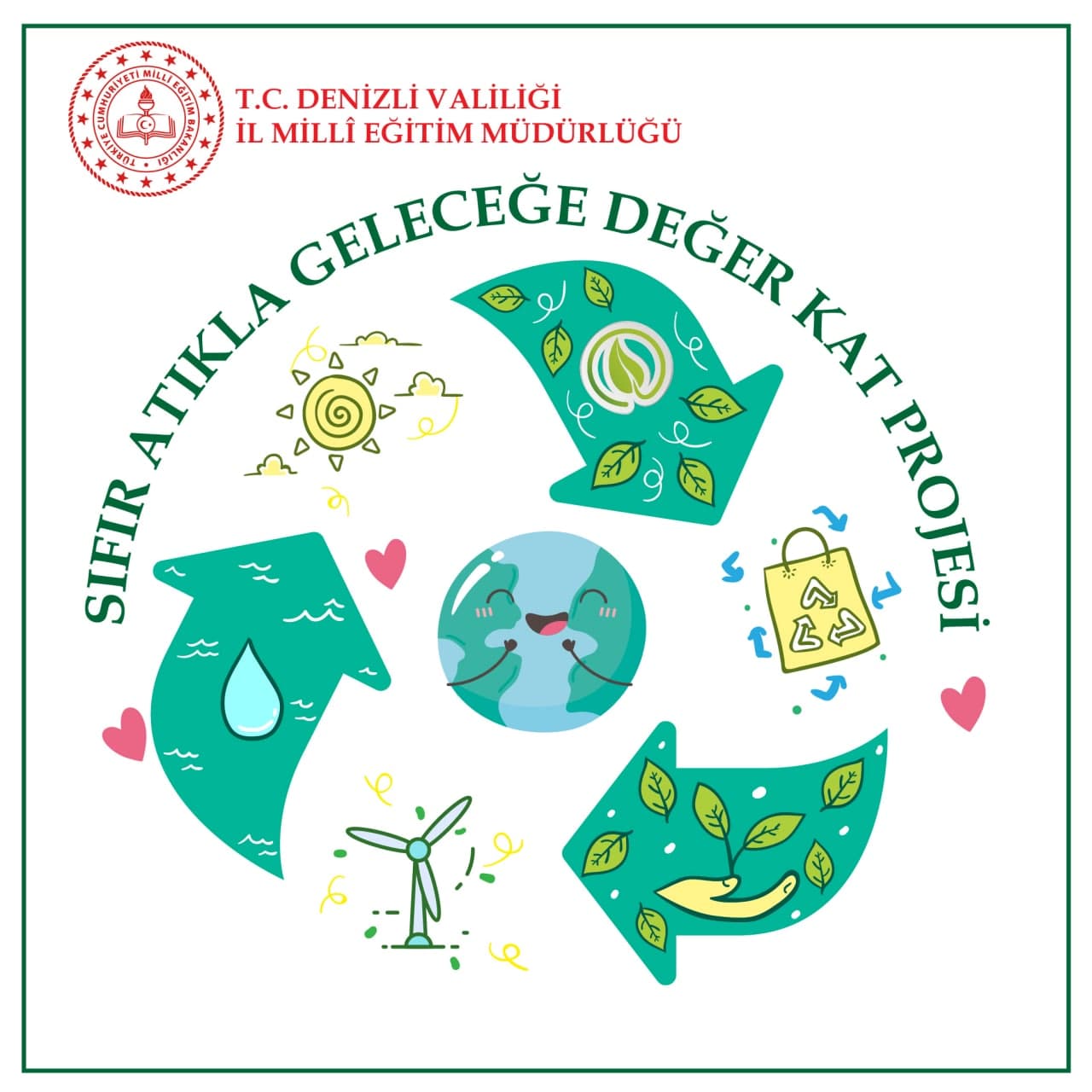 PROJE ÖZETİ“Sıfır Atık”; israfın önlenmesini, kaynakların daha verimli kullanılmasını, atık oluşum sebeplerinin gözden geçirilerek atık oluşumunun engellenmesi veya minimize edilmesi, atığın oluşması durumunda ise kaynağında ayrı toplanması ve geri kazanımının sağlanmasını kapsayan atık yönetim felsefesi olarak tanımlanan bir hedeftir. Denizli İl Millî Eğitim Müdürlüğü olarak tüm okul kademelerimizde sıfır atıkların kazanımına yönelik uygulamaya dönük etkinlikler düzenleyerek sıfır atıkların geri kazanılması hedefini bir hayat felsefesi hâline getiren, geleceğin okul, öğretmen, öğrenci ve veli modellerinin oluşturulması hedeflenmektedir. Söz konusu hedefe ulaşmak amacıyla Denizli ili kapsamında okul, aile ve öğrenci çerçevesinde sıfır atıkla ilgili etkinlikler gerçekleştirilebilecektir. Sıfır atık etkinlikleri hem okul hem de okul dışı ortamlarda yapılacak şekilde planlanabilecektir. Bu konuda okul yönetimleri, imkân ve koşulları göz önünde tutarak planlamalarını yapabileceklerdir. Millî Eğitim Bakanlığı 2023 Vizyon Belgesi ve öğretim programlarının doğrultusunda hazırlanacak olan sıfır atıkla ilgili etkinliklerin geleceğimizi daha değerli kılacağı düşünülmektedir.GİRİŞAtıkların geri dönüşüm ve geri kazanım süreci içinde değerlendirilmeden bertarafı hem maddesel hem de enerji olarak ciddi kaynak kayıpları yaşanmasına neden olmaktadır. Günümüzde dünya üzerindeki nüfus ve yaşam standartları artmaktadır. Tüketimde de kaçınılmaz şekilde bir artış yaşanmakta ve bu durum doğal kaynaklarımız üzerinde olumsuz bir baskı oluşturmaktadır. Bu durumda dünyanın dengesi bozulmakta, sınırlı kaynaklarımız artan ihtiyaçlara yetişememektedir. Gelişen sanayi neticesinde doğal kaynakların verimli kullanılmasının önemi daha da öne çıkmaktadır. Bu nedenledir ki son yıllarda tüm dünyada sıfır atık uygulama çalışmaları, hem bireysel hem kurumsal hem de kamu genelinde yaygınlaşmaktadır.Sıfır atık yaklaşımının esas alınması ile sağlanacak avantajlar; 
❖Verimliliğin artması,
❖Temiz ortam kaynaklı olarak performansın artması,
❖İsrafın önüne geçildiğinden maliyetlerin azaltılması,
❖Çevresel risklerin azalmasının sağlanması,
❖ Çevre koruma bilincinin kurum bünyesinde gelişmesine katkı sağlandığından çalışanların “duyarlı tüketici” duygusuna sahip olmasının sağlanması,
❖ Ulusal ve uluslararası pazarlarda kurumun “Çevreci” sıfatına sahip olmasının sağlanması, bu sayede saygınlığının arttırılmasıdır. (Kaynak: https://sifiratik.gov.tr)AMAÇProje ile genel olarak bugünün öğrencileri ve gelecek nesillerin büyükleri olan öğrencilerimizde sıfır atık yaklaşımlarıyla birlikte çevreyi koruma kültürü ve sevgisinin oluşturulması hedeflenmekle birlikte manen ve madden kendini geliştirmiş mutlu ve sorumluluk sahibi bireylerin yetiştirilmesi amaçlanmaktadır. PROJE UYGULAMA VE İZLEME YÖNTEMİSıfır Atıkla Geleceğe Değer Kat Projesi, arka planında var olan pek çok felsefe, kuram ve yöntemlerle ortaya çıkan bir projedir. Davranışçı, yapısalcı ve eklektik yapıların bir araya getirilmesiyle ortaya çıkan projede, sözü edilen yapılara ait özelliklerden sıfır atık etkinliklerinin oluşturulması noktasında yararlanılmıştır.Sıfır Atıkla Geleceğe Değer Kat Projesi’nde, tüm etkinlikler okul ders saatleri dışında ev ortamına göre planlanabilecektir. Ancak sürdürülebilirlik noktasında okullarda da söz konusu etkinlikler yapılabilecektir. Öğrenciler, okulları tarafından hazırlanan ve kendilerine haftalık olarak önerilen sıfır atık etkinliklerini gerçekleştirebilecekleri gibi kendilerinin tasarlayıp belirleyecekleri herhangi bir etkinliği de bir hafta boyunca uygun bir zaman diliminde yapabileceklerdir.  Denizli İl Millî Eğitim Müdürlüğüne bağlı tüm resmî ve özel okullarda projenin uygulanması aşamasında okul kurulu olarak Okul Müdürünün başkanlığında, 1 (Bir) Müdür Yardımcısı, 1 (Bir) Rehber Öğretmen ve 2 (İki) Öğretmen belirlenebilecektir. Ancak öğretmen yetersizliği durumunda okulun imkânları dahilinde kuruldaki yönetici ve öğretmen sayısı azaltılabilecektir. Okul müdürünün uygun görmesi hâlinde kuruldaki yönetici ve öğretmen sayısı artırılabilecektir. Okullarda belirlenen kurul tarafından öneri niteliğinde her sınıf düzeyine uygun sıfır atık etkinlikleri çizelgesi ile ilgili bir taslak plan hazırlanacak, etkinliklerin belirlenmesinde ise projenin ekinde örnek olarak sunulan etkinlik örneklerinden yararlanılabileceği gibi farklı özgün etkinliklere de yer verilebilecektir. Etkinlikler, hafta boyunca öğrencilerin evlerinde kullanılıp atılacak materyallere yönelik olabilecektir. Söz konusu taslak plan, okul müdürünün başkanlığında yapılacak öğretmenler kurulunda ele alınabilecektir. Taslak plan öğretmenler kurulunca (Ek 4’e uygun olarak) asıl plan hâline getirilebilecektir. Okul kurulu, öğretmenler kurulunda alınan kararlar doğrultusunda, projenin okul uygulama planını hazırlayabilecektir. Planlamada her sınıf düzeyine uygun sıfır atık etkinliklerinin belirlenmesine dikkat edilmelidir. Belirlenen etkinliklerin öğretim programlarında belirtilen kazanımlara uygun olması ve 1739 Sayılı Millî Eğitim Bakanlığı Temel Kanununda belirtilen eğitimin genel ve özel amaçları ile ilkelerine uygun yayın ve içerikleri içermesine dikkat edilmelidir. Proje, öğretmenler tarafından yüz yüze veya uzaktan düzenlenecek bir toplantıyla öğrenci ve velilere tanıtılabilecektir. Etkinliklerin uygulanışı ders saatleri dışında, haftalık olacak şekilde öğrencilere önerilecektir. Öne çıkan örnek etkinlikler, okullar aracılığıyla il-ilçe millî eğitim müdürlüğü-okul web sitesi ve sosyal medya platformlarından yayımlanabilecektir. Yayımlanan tüm materyallerde yer alan öğrenci, veli, öğretmen vb. kişilerden kişisel verilerin korunması amacıyla Millî Eğitim Bakanlığı Hukuk Hizmetleri Genel Müdürlüğünün 2017/12 Genelgeleri doğrultusunda her türlü ses, yazı, görüntü ve video kayıtlarının internette veya farklı dijital ya da basılı ortamda hukuka aykırı şekilde paylaşılmasının önüne geçilmesi amacıyla taahhütname alınmış olmalıdır (Ek 5’e uygun olarak). Taahhütnameler istenildiğinde belirtilmek üzere okul müdürlüklerince arşivlenerek muhafaza edilebilecektir. Öğretmenler kurulunca alınacak karara göre haftalık etkinlik sayısı artırılabilecektir. İsteyen öğrenciler de haftalık etkinlik sayısını çoğaltabilecektir. Sıfır atık etkinlikleri her sınıf düzeyi için ayrı ayrı olacak şekilde de belirlenebilecektir. Etkinlikler cumartesi ve pazar günlerini de kapsayacak şekilde planlanabilecektir. Etkinliklerin verimli uygulanabilmesi ve sağlıklı yürütülebilmesi, dijital veya somut etkinliklerin öğretmenlere ulaştırılması noktasında öğrenci velileriyle işbirliği yapılabilecektir. Her öğretmen, öğrencilerin haftalık etkinliklerle ilgili planın uygulanması ve takibi noktasında okul yönetimiyle işbirliği hâlinde olarak yılsonunda sınıf düzeyinde yapılan çalışmalarla ilgili okul müdürlüğüne raporlarını sunabilecektir.Okul öncesi kurumlarda velilerle işbirliği içinde etkinlikler dinleme, anlatma, dramatize etme, kitap boyama vb. çalışmalar şeklinde de yapılabilecektir. Projeye velilerin de katılımı teşvik edilebilecektir. İsteyen veliler de projeye dahil olabilecek, etkinlikleri gerçekleştirebileceklerdir.    Projeyle ilgili tüm etkinlikler okul dışında, ev ortamında gerçekleştirilebilecektir. Okullarda da söz konusu etkinlikler düzenlenebilecektir. Veliler, söz konusu etkinliklerle ilgili olarak öğrencilerin etkinliklerini yansıtan görsel veya yazılı materyalleri öğretmenlerle paylaşabileceklerdir. Okul müdürlükleri, okul proje yürütme kurulu tarafından hazırlanan okulunun proje yılsonu raporunu ilçe millî eğitim müdürlüklerine sunacaklardır. İlçe proje yürütme kurulu, ilçe millî eğitim müdürlüğünün yılsonu raporunu hazırlayarak il millî eğitim müdürlüğüne gönderecektir. Tüm raporlar DYS sistemi üzerinden gönderilecektir.Proje kapsamında su tasarrufu vb. konularda farkındalık çalışmaları yapılarak Denizli Büyükşehir Belediyesiyle işbirliği yapılacaktır.PROJENİN KAPSAMI Projenin kapsamını, Denizli ilinde faaliyet gösteren resmî ve özel okul öncesi, ilkokul, ortaokul ve ortaöğretim kurumları oluşturmaktadır. PROJENİN DAYANAĞI Millî Eğitim Bakanlığı Okul Öncesi Eğitim ve İlköğretim Kurumları YönetmeliğiMillî Eğitim Bakanlığı Ortaöğretim Kurumları YönetmeliğiMillî Eğitim Bakanlığı Eğitim Kurumları Sosyal Etkinlikler YönetmeliğiİL YÜRÜTME KURULU İl Yürütme Kurulu İl Millî Eğitim Müdürlüğü Ar-Ge Biriminden sorumlu Şube Müdürü ve Ar-Ge Biriminde görevli 3 (üç) öğretmenden oluşacaktır.Görevleri1. İlçe Yürütme Kurulları arasında koordinasyonun sağlanması,2. Projenin uygulama sürecinin takip edilmesi, süreç içerisinde oluşabilecek sorunlar noktasında çözüm önerilerinin sunulması, 3. İlin proje eylem planının hazırlanması,4. Projenin dijital platformlar, sosyal ve yerel medyada tanıtımının yapılması,5. İlin yılsonu raporunun hazırlanmasıdır.İLÇE YÜRÜTME KURULU İlçe yürütme kurulu; İlçe Millî Eğitim Müdürlüğü Şube Müdürü, 1 (Bir) Okul Öncesi Okul Müdürü, 1 (Bir) İlkokul Müdürü, 1 (Bir) Ortaokul Müdürü, 1 (Bir) Ortaöğretim Okul Müdürü, 1 (Bir) Rehber Öğretmen ve 2 (İki) Öğretmenden oluşur. OKUL YÜRÜTME KURULU Okul yürütme kurulu; Okul Müdürü, 1 (Bir) Okul Müdür Yardımcısı, 1 (Bir) Rehber Öğretmen ve 2 (İki) Öğretmenden oluşur. (Okul müdürünün uygun gördüğü sayıda öğretmenler de yürütme kuruluna alınabilir. Yönetici veya öğretmen yetersizliği durumunda yönetici ve öğretmen sayısı azaltılabilir.).PROJE İŞLEM BASAMAKLARINDA PLANLANAN ÇALIŞMALAR1- İL VE İLÇE MİLLÎ EĞİTİM MÜDÜRLÜKLERİNCE YAPILACAK İŞ VE İŞLEMLER 1. İl ve ilçe proje ekiplerinin oluşturulması,2. Yapılacak etkinliklerin okul proje yürütme kurullarına tanıtımının yapılması, 3. Okullardan gönderilen yılsonu raporlarının değerlendirilmesinin yapılması, 4. Okullardan gelebilecek öneri ve çalışma örneklerinin il yürütme kuruluna bildirilmesi veya gönderilmesi,5. Başarılı çalışmalar yürüten okul ve öğrencilerin ödüllendirilmesi, 6. Öğrencilerin yaptıkları etkinliklerle ilgili istatistik çalışmalarının tutulması ve raporlaştırılması,7. İlçe raporunun (Ek 1), il yürütme kuruluna gönderilmesi,8. Salgın süreci içerisinde yapılacak çalışmalarda, gerekli tedbirlerin alınarak gerçekleştirilmesinin sağlanmasıdır.2- OKUL MÜDÜRLÜKLERİNCE YAPILACAK İŞ VE İŞLEMLER 1. Okul müdürünün başkanlığında okul proje yürütme kurulunun oluşturulması, 2. Okul sıfır atık etkinlik eylem planının hazırlanması, yapılacak etkinliklerle ilgili önerilerin belirlenmesi,3. Projenin konu ve temasına uygun yarışmaların düzenlenmesi, 4. Projenin öğretmen, öğrenci ve velilere tanıtılması,5. Okul ve sınıf kütüphanelerinde sıfır atık ve çevre duyarlılığı konulu kitaplarla zenginleştirilmesi çalışmalarında bulunulması, 6. Gerçekleştirilen örnek çalışmaların sergilenmesi amacıyla uygun ortamların hazırlanması,7. Etkinlik seçimi konusunda öğrenci ve velilere rehberlik yapılması, velilerin de projeye katılımlarının sağlanması, 8. Projenin yürütülmesi noktasında yapılan iş ve işlemlerin takibinin yapılması,9. Başarılı çalışmalar yürüten öğrencilerin ödüllendirilmesinin sağlanması,10. Öğrencilerin yaptıkları etkinliklerle ilgili istatistik çalışmalarının tutulması ve raporlaştırılması,11. Örnek olabilecek çalışmaların okul web sitesi veya sosyal medya platformlarından yayımlanması,12. Projenin iş ve işlemlerinin gerçekleştirilmesi amacıyla öğretmenler kurulu toplantısının düzenlenmesi,13. Okul yürütme kurulu raporunun (Ek 2),  ilçe millî eğitim müdürlüğüne gönderilmesi,14. Etkinliği yayımlanan öğrenci, öğretmen ve velilerden taahhütnamenin alınması ve istenildiğinde belirtilmek üzere dosyada muhafazasının sağlanması,15. Salgın süreci içerisinde yapılacak çalışmalarda, gerekli tedbirlerin alınarak gerçekleştirilmesinin sağlanmasıdır.PROJEDEN BEKLENTİLERProjeyle öğrencilere;1. Sıfır atıkla geri dönüşüm alışkanlığı ve çevreyi koruma sevgisinin kazandırılması,2. Çevreye duyarlı ve sorumluluk sahibi öğrenci yaklaşımlarının oluşturulması,3. Öğrencilerin yaparak yaşayarak çevre bilincinin oluşturulmasına yönelik yeteneklerinin artırılması,4. Açık ve etkili düşünebilme ve problem çözebilme becerilerinin kazandırılması,  5. Sağlıklı ve mutlu gelecek nesil bilincinin fark ettirilmesi,6. Atıkları kullanma becerilerinin kazandırılması,7. Adalet, dostluk, dürüstlük, öz denetim, aitlik, duygudaşlık, sabır, saygı, sevgi, sorumluluk, vatanseverlik ve yardımseverlik gibi değerlerin kazandırılması,8. Farklı bakış açılarının oluşturulması,9. Hayal güçlerinin zenginleştirilmesi,10. 21. Yüzyıl becerileriyle Toplum 5.0 Çağı’nda rekabet etme gücünün artırılması,11. Sorumluluk alabilen, duyuş ve düşünüş ufukları geniş, olay ve durumları algılama noktasında yetenekli bireyler olmalarının sağlanılması,12. Tasarım zevklerinin geliştirilmesi,13. Sıfır atık okuryazarlığı gelişmiş birer birey olmalarının sağlanılması,14. Hayat ve teknolojiyi birbirine bütünleştirmelerine yardımcı olunması,15. Aile ve millet olma bilincinin kuvvetlendirilmesi16. Tüm derslerde akademik ve sosyal başarılarının artırılması,17. Öğrencilerimizin çevrelerinde yer alan insanlarda da sıfır atık ve çevre bilincinin artırılması beklenmektedir.ETKİNLİK ÖRNEKLERİ1.Etkinlik Örneği: “Şişede Mikro Kompost”Uygulanışı: Kompost, yenilenebilir bir takım atıkların, ağaç, dal, yaprak parçalarının çürütülmesi, öğütülmesi sonucu elde edilen doğal gübreye denilmektedir. Öğrenciler, iki litrelik plastik şişelerden yapılmış bir mikro kompost kullanarak ayrıştırma sürecini keşfedeceklerdir. Elde ettikleri gübreleri, evlerindeki saksı bitkilerinde kullanabileceklerdir.2.Etkinlik Örneği: “Geri Dönüşümün Yaşam Döngüsü”Uygulanışı: Öğrenciler, bir metindeki kelimelerle paragraf düzenini keşfetmek için alüminyum kutuların geri dönüşüm sürecini anlatan bir yazı okurlar. Bilim ve dil kurallarını bir araya getirmiş olarak sıfır atık kavramı hakkında çıkarımlarda bulunabilirler.3.Etkinlik Örneği: “Plastikleri Dönüştürmek”Uygulanışı: Öğrenciler bir video film yardımıyla plastiğin geri dönüştürülme sürecini incelerler. Böylece plastiklerin geri dönüştürülmesi sürecini öğrenebilecekler ve bu konuda fikir sahibi olabileceklerdir.4.Etkinlik Örneği: “Geri Dönüştürebilir Misiniz?”Uygulanışı: Öğrenciler, evlerinde hangi malzemelerin geri dönüştürülüp dönüştüremeyeceğini bulmak için araştırma yapabilirler. Ayrıca bulgularını başka kişilerle paylaşmak amacıyla afiş ve posterler oluşturabilirler.5.Etkinlik Örneği: “Okulda ve Her Yerde Sıfır Atığı Artırın”Uygulanışı: Öğrenciler, okullarında ve diğer yerlerde sıfır atık çalışmalarını artırmak için bilimsel yöntemleri kullanarak söyleşiler yapabilirler. 6.Etkinlik Örneği: “Sıfır Atık Robotu”Uygulanışı: Öğrenciler evlerinde atık durumundaki karton kutuları ve yoğurt kaplarını saklarlar ve bu malzemelerle bir robot yapabilirler.7.Etkinlik Örneği: “Geri Dönüşümlü Oyunlar”Uygulanışı: Öğrenciler, aileleriyle birlikte evlerinde kullandıkları hangi öğelerin geri dönüştürülebileceğini ve hangilerinin atık olduğunu anlamaya yardımcı olacak oyunlar tasarlayıp oynayabilirler.8.Etkinlik Örneği: “Kuş Yemliği Yapalım”Uygulanışı: Öğrenciler evlerindeki atık malzemelerden bir kuşyemliği yapabilirler. Kuşyemliğini, kuşlar için içindeki yemle birlikte balkonlarına koyabilirler.9.Etkinlik Örneği: “Evim İçin Geri Dönüşüm Kutusu Yapalım”Uygulanışı: Öğrenciler, evlerinde kullanılmış kâğıt, karton, plastik vb. materyalleri ayrıştırmak için atık malzemelerden küçük kutular yapabilirler. 10.Etkinlik Örneği: “İsrafsız Piknik Yapalım” Uygulanışı: Öğrenciler ve aileleri piknikte, kullan at malzemeler yerine geri dönüştürülmüş kaplar kullanabilirler.11.Etkinlik Örneği: “Geri Dönüşümle İlgili Yazılar Okuyalım”Uygulanışı: Öğrenciler, geri dönüşümle ilgili yazılar okuyabilirler. 1 ton kâğıdın geri dönüştürülmesiyle 17 ağaç, 7.000 galon su, 2 varil petrol ve 4.000 kilovat elektrik tasarrufu sağlayabileceğini öğrenebilirler.12.Etkinlik Örneği: “Çevre Sevgisi Temalı Bir Film İzleyelim”Uygulanışı: Öğrenciler aileleriyle birlikte çevre sevgisini işleyen bir film izlerler.  13.Etkinlik Örneği: “Çöp Avcısı”Uygulanışı: Öğrenciler evlerine yakın bir parkta, çevreye atılmış olan kâğıt, plastik ve cam şişe vb. çöpleri toplayabilirler. Bunları geri dönüşüm toplama kutuları veya konteynerlere bırakabilirler. Bu etkinlikte sağlığa uygunluk önlemleri alınmalıdır.14.Etkinlik Örneği: “Kendi Oyuncağını Kendin Yap”Uygulanışı: Öğrenciler, süt kutusu, su şişesi ve peynir kabı gibi atık ürünlerden kendi oyuncaklarını tasarlayıp yapabilirler.15.Etkinlik Örneği: “Gazeteden Kese Kâğıtları Yapalım”Uygulanışı: Öğrenciler, daha önce okunan bir gazeteden kese kâğıtları yapabilirler. Aileleriyle birlikte yaptıkları alış verişlerde kese kâğıtlarını kullanabilirler.16.Etkinlik Örneği: “Ev Yapımı Yapboz Yapalım”Uygulanışı: Öğrenciler tebrik kartı ve karton kutu gibi materyalleri keserek bir yapboz yapabilirler.17.Etkinlik Örneği: “Kullanmadığım Oyuncak ve Giysilerimi Bağışlıyorum”Uygulanışı: Aileler, çocuklarının oynamayı bitirdikleri oyuncaklarını ve kullanmadıkları giysilerini çöpe atmak yerine, ihtiyaç sahibi kişilere bağışlayabilirler.18.Etkinlik Örneği: “Geri Dönüşüm Merkezinde Saha Gezisi Yapalım”Uygulanışı: Öğrenciler, aileleriyle birlikte yerel bir geri dönüşüm merkezine gidebilirler ve oradaki süreci izleyebilirler.19.Etkinlik Örneği: “Bir Sıfır Atık Kulübüne Öncülük Edin”Uygulanışı: Aileler, çocuklarının okulunda yerel bir girişim başlatmalarına yardımcı olmak için sıfır atıkla ilgili bir okul kulübüne katılmalarını teşvik edebilirler.20.Etkinlik Örneği: “Kısa Film Yarışmasında Temamız: Sıfır Atık”Uygulanışı: Okullarda, öğrenciler arası sıfır atık temalı kısa film yarışması düzenlenebilir. Etkinlikte velilere de rol verilebilir. 21.Etkinlik Örneği: “Pet Şişe, Deniz Kabuğu ve Tenekeden Rüzgârgülü Yapalım”Uygulanışı: Öğrenciler, evlerinin balkonlarında kullanılmak üzere pet şişe, deniz kabuğu ve teneke gibi malzemelerden rüzgârgülü yapabilirler.22.Etkinlik Örneği: “Kolye Yapalım”Uygulanışı: Öğrenciler, şişe kapağı ve pet şişe gibi atık malzemelerden kolye yapabilirler.23.Etkinlik Örneği: “Kupalar ve Yoğurt Kapları Saksıya Dönüşüyor”Uygulanışı: Öğrenciler, kullanılmayan kupa ve yoğurt kabı gibi atık malzemelerden saksılar yapabilirler. Yaptıkları saksılara çeşitli bitkiler dikebilirler.24.Etkinlik Örneği: “Kitap Ayracı Yapalım”Uygulanışı: Öğrenciler karton kutu vb. atık malzemelerden kitap ayraçları yapabilirler.25.Etkinlik Örneği: “Evimizin Enerji Denetmeni Olalım”Uygulanışı: Öğrenciler, evlerindeki elektrikle çalışan tüm aletlerin ve ampullerin bir listesini yapabilirler. Ne kadar enerji tasarrufu yapılabilir? sorusuna aile bireyleriyle beyin fırtınası yaparak cevap bulmaya çalışabilirler.26.Etkinlik Örneği: “Aile Bireyleriyle Görüşelim”Uygulanışı: Öğrenciler, sıfır atık konusunda ebeveynleri, büyükanne ve büyükbabalarının deneyimlerini öğrenebilirler. Birlikte atıkların dönüşümü konusunda tartışarak çözüm yolları arayabilirler.27.Etkinlik Örneği: “Sanat Faaliyetlerinde Geri Dönüştürülmüş Malzemeleri Kullanalım”Uygulanışı: Öğrenciler geri dönüştürülmüş malzemeleri kullanarak mücevherler, hediyelik eşyalar vb. güzel sanat projeleri yapabilirler.28.Etkinlik Örneği: “Yaşam Döngüsü Analizi Yapalım”Uygulanışı: Öğrenciler, bir hafta boyunca evlerinde çöpe atılan nesnelerin bir analizini yapabilirler. Bu nesnelerin yaşam döngüsünde yaratacağı olumsuz durumlarla ilgili çıkarımlarda bulunabilirler. 29.Etkinlik Örneği: “Resim Yapalım”Uygulanışı: Öğrenciler, çevre konulu bir resim yaparlar. 30.Etkinlik Örneği: “Geri Dönüşümlü Kâğıt Fabrikası”Uygulanışı: Öğrenciler, çöpe atacakları kâğıtları yeniden dönüştürebilirler. Bunun için internetten bir araştırma yapabilirler. Evde kâğıt dönüştürme uygulama yönergesini bulabilirler ve yönergeye göre kâğıt dönüşümünü gerçekleştirebilirler.31.Etkinlik Örneği: “Eski Lastikleri Yeniden Kullanalım”Uygulama: Öğrenciler, ebeveynlerinin yardımıyla evlerinin veya okullarının bahçelerinde kullanılmak üzere eski lastiklerden salıncak, çiçek saksısı ve heykeller yapabilirler.32.Etkinlik Örneği: “Bir Korkuluk Oluşturalım”Uygulama: Ebeveynler, okul öncesi öğrenciler için eski giysiler, bir çift eski çizme, karton kutular ve sebze kasaları kullanılarak evin etrafında kullanılacak bir korkuluk yapabilirler.33. Etkinlik Örneği: “Bahçe Saksıları, Dikey bahçeler ve Teraryumlar Yapalım”Uygulama: Plastik süt kutuları, meşrubat şişeleri ve dondurma kapları gibi atıklar, askıda veya yerde kullanılmak üzere bahçe saksılarına dönüştürülebilir.34.Etkinlik Örneği: “Yemek Atıklarından Solucan Gübresi Üretelim”Uygulama: Öğrenciler, evsel yiyecek atıklarını geri dönüştürmek için eski bir çamaşır makinesi veya buzdolabında bir açık hava solucan çiftliği oluşturabilirler.  35.Etkinlik Örneği: “Cam Kavanozları Yeniden Kullanalım”Uygulama: Kullanılmış cam kavanozlar, zanaat fikirlerine ilham verebilir. Öğrenciler, boş bir kavanozun dışını boya ile veya boyalı bir kâğıtla süsleyebilirler.Kavanozları şu amaçlarla yeniden kullanabilirler:Ev yapımı reçellerin saklanmasında,Kalemlik olarak,Teraryum hâlinde,Boya fırçalarını tutma ve temizleme mekanizması olarak,Yağların ve baharatların saklanmasında ve vazo olarak kullanabilirler.36.Etkinlik Örneği: “Dondurma Kapları Çöp Kutularına Dönüşüyor”Uygulama: Dondurma kapları keçe veya başka malzemelerle kaplanarak çalışma masaları için bir çöp kutusuna dönüştürülebilirler.37.Etkinlik Örneği: “Bir Ayakkabı Kutusundan Diorama Oluşturun”Uygulama: Dioramalar, bir sahnenin ayakkabı kutularından yapılabilen 3B modelleridir. Bir tema seçilebilir ve boya kullanılarak kutunun içindeki arka plan boyanabilir. Ardından sahneyi oluşturmak için diğer küçük kutular kullanılarak göl manzarası, bir ev, tarihi şehirler ve bahçeler tasarlanabilir.38.Etkinlik Örneği: “Eski Mutfak Gereçlerini Dönüştürelim”Uygulama: Öğrenciler, eski tencere ve tavaları çöpe atmak yerine, bahçede saksı olarak yeniden kullanabilir veya çocuklara kum, çamur veya su ile duyusal oyun oynamaları için verilebilir.39.Etkinlik Örneği: “Eski Daktiloları ve Elektronik Aletlerden Sayıları Öğrenelim”Uygulama: Eski daktilolar, klavyeler, hesap makineleri ve cep telefonlarıyla saatlerce eğlenceli oyunlar oynanabilir.  Bu eski araçlarla okul öncesi bir çocuk harfleri ve sayıları öğrenebilir.40.Etkinlik Örneği: “Sıfır Atık Değerlidir”Uygulama: Öğrenciler, atık durumundaki eski alet veya eşyaları yenileyebilirler ve tekrar kullanabilirler.41.Etkinlik Örneği: “Yoğurt Kabı Kova Oldu”Uygulama: Çocukların kumla oynamaları için bir yoğurt kabı kovaya çevrilebilir.42.Etkinlik Örneği: “İnşaat ve Yapı Taşları Yapalım”Uygulama: Öğrenciler, karton kutulardan (tahıl kutuları, süt kutuları, ayakkabı kutuları vb.) kendi bloklarını yapılabilirler. Bunları gazete ile doldurabilir ve geniş bir bantla sarabilirler.Ayrıca tünel yapmak için alüminyum şişeler veya boş karton tüpler (kâğıt havlu, tuvalet kâğıdı, ambalaj kâğıdı) kullanabilirler. 43.Etkinlik Örneği: “Mutlu Mutfaklar”Uygulama: Öğrenciler, ebeveynlerinin de yardımıyla bayatlamış ekmekleri yemeklere ve tatlılara dönüştürebilirler.44.Etkinlik Örneği: “Tohumları ve Çekirdekleri Geri Dönüştürüyorum”Uygulama: Kavun, balkabağı, bezelye, elma, domates, avokado vb. bitkilerin tohumları ve çekirdekleri toplanabilir. Tüm posalarının çıkarılması için çocukların yıkamaları sağlanabilir. Tohumlar ve çekirdekler güneşli bir pencere pervazında düz bir şekilde kurumaya bırakılabilir. Tohumlar ve çekirdekler tamamen kuruduğunda, hava geçirmez bir kavanoza veya plastik kaplara konulabilir. Kapların üzerine tohum veya çekirdeklerin türü ve kavanoza konulma tarihleri etiketlenebilir. Tohumlar saklanabilir ve ilkbaharda bahçeye dikilebilir.45.Etkinlik Örneği: “Çorap veya Eldivenler Kukla Oldu”Uygulama: Çifti kaybolmuş bir çorap veya eldiven çöpe atılmayabilir ve kukla yapmak için kullanılabilir. Çorap veya eldivenlerin üzerine kalem yardımıyla gözler, iri bir burun, kulak, ağız vb. çizilebilir. Saç için kullanılmayan iplikler kullanılabilir.46.Etkinlik Örneği: “Atık Kumaşlar Çantaya Dönüşüyor”Uygulama: Öğrenciler, ebeveynlerinin yardımıyla evlerinde kullanılmayan atık kumaşlardan bir çanta yapabilirler.47.Etkinlik Örneği: “Kasalarda Sebze Yetiştirelim”Uygulama: Öğrenciler, balkon veya teraslarında sebze-meyve kasalarına toprak koyabilirler. Maydanoz ve marul gibi sebzeler yetiştirebilirler.48.Etkinlik Örneği: “Yağmur Suyunu Topla ve Kullan”Uygulama: Öğrenciler, boş yağ tenekeleri veya deterjan şişelerinde yağmur suyu toplayabilirler. Topladıkları suyla evlerindeki bitkileri sulayabilirler.49.Etkinlik Örneği: “Eski Kot Pantolonundan Çanta Yapalım”Uygulama:  Eski bir kot pantolonun üst kısmı kesilebilir ve çapraz askılı bir çantaya dönüştürülebilir.50.Etkinlik Örneği: “Kendi Halını Kendin Yap”Uygulama: Kullanılmayan eski kazaklar kesilebilir ve istenilen boyutta birleştirilebilir. Elde edilen materyal, öğrencilerin çalışma odalarında halı olarak kullanılabilir.51.Etkinlik Örneği: “Geri Dönüşümlü Müzik İstasyonu Kuralım ”Uygulama: Atık metal tenekeler, rüzgârda birbirlerine çarpacak şekilde bir ağacın dalına asılabilir. Söz konusu materyaller, rüzgârda birbirlerine çarpabilirler ve ortaya bir melodi çıkarabilirler.52.Etkinlik Örneği: “Atıktan Fotoğraf Çerçevesine”Uygulama: Öğrenciler, evlerindeki atık malzemelerden bir fotoğraf çerçevesi yapabilirler.53. Etkinlik: “Musluğu ve Prizi Kapatmayı Unutma”Uygulama: Öğrenciler evde, okulda ve diğer yerlerde su ve elektrik tasarrufu yaparlar. Kullanmadıkları sürede musluk ve prizleri kapatırlar.ÖNEMLİ TARİHLERProjenin Duyurulması ve Başlangıç Tarihi: 06.12.2021Projenin Bitiş Tarihi: 01.07.2022İlçe ve Okul Kurullarının Oluşturulması: 07.12.2021Okullarda Etkinlik Planlarının Hazırlanması ve Tamamlanması: 09.12.2021Öğrenci ve Velilere Proje Uygulama Esaslarının Duyurulması: 10.12.2021Etkinlik Uygulamalarının Başlaması: 13.12.2021Etkinlik Uygulamalarının Tamamlanması: 17.06.2022Öğretmenlerin Raporlarını Okul Müdürlüklerine Teslim Etmeleri: 21.06.2022Okul Raporunun İlçe Millî Eğitim Müdürlüğüne Gönderilmesi: 22.06.2022İlçe Raporlarının İl Millî Eğitim Müdürlüğüne Gönderilmesi: 28.06.2022İl Millî Eğitim Müdürlüğü Tarafından İl Raporunun Oluşturulması: 30.06.2022Projenin Tamamlanması: 01.07.2022PROJE İLETİŞİMÜnal BÜYÜKTürk Dili ve Edebiyatı ÖğretmeniTel: 0 505 677 40 27 Nilgün GÖKÇEGörsel Sanatlar ÖğretmeniTel: 0 533 698 01 98Öznur AKGÜNOkul Öncesi ÖğretmeniTel: 0 505 597 35 08PROJE EKLERİEk 1:SIFIR ATIKLA GELECEĞE DEĞER KAT PROJESİİLÇE MİLLÎ EĞİTİM MÜDÜRLÜĞÜRAPOR FORMATIEk 2:SIFIR ATIKLA GELECEĞE DEĞER KAT PROJESİ OKUL RAPOR FORMATIEk 3:SIFIR ATIKLA GELECEĞE DEĞER KAT PROJESİ SINIF /ŞUBE RAPOR FORMATIEk 4:SIFIR ATIKLA GELECEĞE DEĞER KAT PROJESİ ÖĞRENCİLERE ÖNERİLEN KİTAP OKUMA SAATİ, KİTAP ADLARI VE ETKİNLİK PLANI ÖRNEĞİEk 5:İL MİLLÎ EĞİTİM MÜDÜRLÜĞÜ/İLÇE MİLLÎ EĞİTİM MÜDÜRLÜĞÜ/OKULLARIN WEB SİTELERİ VEYA SOSYAL MEDYA PLATFORMLARINDA YAYIMLANACAK MATERYALLER İÇİN KİŞİLERDEN ALINACAK TAAHHÜTNAMENot: Taahhütnameler okul müdürlüklerinde dosyalanacaktır.İLÇE ADI:İLÇE PROJE YÜRÜTME KURULUNDA GÖREVLİ PERSONEL BİLGİLERİİLÇE PROJE YÜRÜTME KURULUNDA GÖREVLİ PERSONEL BİLGİLERİİLÇE PROJE YÜRÜTME KURULUNDA GÖREVLİ PERSONEL BİLGİLERİADI SOYADIGÖREVİ/BRANŞIİMZAProje etkinliklerine katılan öğrenci sayısı (TOPLAM)Proje boyunca gerçekleştirilen etkinlik sayısı (TOPLAM)Öneriler (Okullardan gelen öneriler buraya yazılacaktır.)Öneriler (İlçe Millî Eğitim Müdürlüğünün önerileri buraya yazılacaktır.)İLÇE ADI:OKUL ADI:OKUL PROJE YÜRÜTME KURULUNDA GÖREVLİ PERSONEL BİLGİLERİOKUL PROJE YÜRÜTME KURULUNDA GÖREVLİ PERSONEL BİLGİLERİOKUL PROJE YÜRÜTME KURULUNDA GÖREVLİ PERSONEL BİLGİLERİADI SOYADIGÖREVİ/BRANŞIİMZAProje etkinliklerine katılan öğrenci sayısı (TOPLAM)Proje boyunca gerçekleştirilen etkinlik sayısı (TOPLAM)ÖnerilerİLÇE ADI:OKUL ADI:ÖĞRETMENİN ADI SOYADI/BRANŞISINIF/ŞUBE ADIProje etkinliklerine katılan öğrenci sayısı (TOPLAM)Proje boyunca gerçekleştirilen etkinlik sayısı (TOPLAM)Etkinlik boyunca gerçekleştirilen etkinlerin adlarıÖnerilerAY/HAFTA/TARİHSINIF DÜZEYİETKİNLİK ADIAY/1.HAFTA …/…/……. SINIFAY/1.HAFTA …/…/……. SINIFAY/1.HAFTA …/…/……. SINIFAY/1.HAFTA …/…/……. SINIFAY/2.HAFTA …/…/……. SINIFAY/2.HAFTA …/…/……. SINIFAY/2.HAFTA …/…/……. SINIFAY/2.HAFTA …/…/……. SINIFAY/3.HAFTA …/…/……. SINIFAY/3.HAFTA …/…/……. SINIFAY/3.HAFTA …/…/……. SINIFAY/3.HAFTA …/…/……. SINIFAY/4.HAFTA …/…/……. SINIFAY/4.HAFTA …/…/……. SINIFAY/4.HAFTA …/…/……. SINIFAY/4.HAFTA …/…/……. SINIFAY/5.HAFTA …/…/……. SINIFAY/5.HAFTA …/…/……. SINIFAY/5.HAFTA …/…/……. SINIFAY/5.HAFTA …/…/……. SINIFAY/5.HAFTA …/…/……. SINIFAY/5.HAFTA …/…/……. SINIFAY/5.HAFTA …/…/……. SINIFTAAHHÜTNAMEDenizli İl Millî Eğitim Müdürlüğü tarafından gerçekleştirilen “SIFIR ATIKLA GELECEĞE DEĞER KAT” Projesinin görünürlük çalışmalarına katkı sunmak amacıyla gönderdiğimiz materyallerin, tarafımıza ait olduğunu ve bahsi geçen materyallerin Denizli İl Millî Eğitim Müdürlüğünün her türlü görünürlük çalışmalarında kullanılabileceğini kabul, beyan ve taahhüt ederiz. …./…./2021 Adı Soyadı                     Adı Soyadı            Adı Soyadı Unvanı                           Unvanı                   Unvanı İmza                               İmza                      İmzaNot: Video, ses, görsel, tablo vb. materyallerde yer alan öğrenci, veli, öğretmen vb. tüm kişilerce imzalanacak ve taahhütnamelerin okul müdürlükleri tarafından muhafazası sağlanacaktır. 18 yaşını doldurmayan öğrencilerle ilgili olarak hem öğrenci hem de velinin taahhütnamede imzası bulunmalıdır.